Patient Name:  _______________________Patient Date of Birth: __________________Collection Info Date: __________ Time: _____________Is the patient fasting?   Yes  /  No         Hours Fasting: ________Who are we billing?  (Circle One) Patient (Insurance)    /    FacilityDiagnosis Code (ICD-10):  (Required when billing patient’s insurance) ____________________________________Ordering Provider: __________________			(Last Name, First Name)Ordering Provider Address:___________________________________________Phone No: _________________________________Fax No: ____________________________________Send Additional Reports To:1) __________________________2) ________________________Note: Please attach patient‘s demographics___ Basic Metabolic Panel (MINI)	SS___ CBC with automated Diff  (CBC)   	LH___ Comp Metabolic Panel (CMET)     	SS___ CRP (CRP)	      	SS___ Folate/B12 (FOB12)	      	SS___ Hemoglobin/Hematocrit (HBHCT) 	LH___ Hemoglobin A1C (GLYCO) 	LH___ Iron/Ferritin/Transferrin (ITF)	SS___ Lipid Panel (LIPSC)	      	SS___ Magnesium (MG)	      	SS___ Phosphorus (PHOS)	      	SS___ PSA (PSAD)              	      	SS___ Protime/INR (PT)	      	BB___ PTT (PTT)		BB___ Renal Function Panel (RFP)	SS___ Sed Rate, Automated (SEDR)	LH___ T4, Free (FT4)		SS___ TSH (TSH)		SS___ Vancomycin (VANR/VANT)	SS                     Circle one:    Trough       /     Random___ Vitamin D, 25 Hydroxy (VITAD)	SS___ UA with Culture if Indicated   UrineCircle one:      VOID     /      CATH___ Urine Culture Only (URC)	Urine___ OTHER: __________________________________                     __________________________________                     __________________________________Highlighted tests may require Advance Beneficiary Notice 		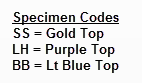 